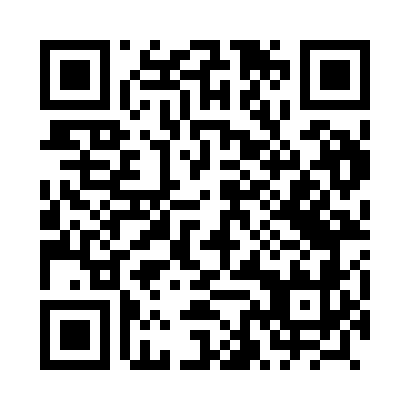 Prayer times for Gielniow, PolandWed 1 May 2024 - Fri 31 May 2024High Latitude Method: Angle Based RulePrayer Calculation Method: Muslim World LeagueAsar Calculation Method: HanafiPrayer times provided by https://www.salahtimes.comDateDayFajrSunriseDhuhrAsrMaghribIsha1Wed2:415:1012:355:428:0210:202Thu2:375:0812:355:438:0310:233Fri2:335:0612:355:448:0510:264Sat2:305:0412:355:458:0610:295Sun2:265:0212:355:468:0810:326Mon2:225:0112:355:478:1010:367Tue2:214:5912:355:488:1110:398Wed2:204:5712:355:498:1310:419Thu2:194:5512:355:508:1410:4210Fri2:184:5412:345:518:1610:4311Sat2:184:5212:345:528:1810:4312Sun2:174:5112:345:538:1910:4413Mon2:174:4912:345:548:2110:4514Tue2:164:4812:345:558:2210:4515Wed2:154:4612:345:558:2410:4616Thu2:154:4512:345:568:2510:4717Fri2:144:4312:355:578:2710:4718Sat2:144:4212:355:588:2810:4819Sun2:134:4112:355:598:2910:4920Mon2:134:3912:356:008:3110:4921Tue2:124:3812:356:008:3210:5022Wed2:124:3712:356:018:3410:5023Thu2:114:3612:356:028:3510:5124Fri2:114:3412:356:038:3610:5225Sat2:114:3312:356:048:3710:5226Sun2:104:3212:356:048:3910:5327Mon2:104:3112:356:058:4010:5328Tue2:104:3012:356:068:4110:5429Wed2:094:2912:366:078:4210:5530Thu2:094:2812:366:078:4310:5531Fri2:094:2812:366:088:4510:56